         Úchytka SASKIA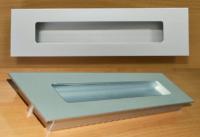 Objednací kódy: 062076 	 zadlabací úchytka SASKIA  128mm AL062077	 zadlabací úchytka SASKIA  160mm AL062078	 zadlabací úchytka SASKIA  192mm AL